I Triatlo Trilhos da Lagoa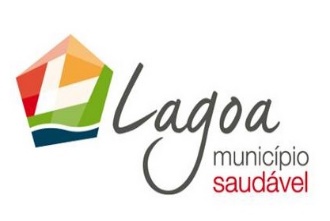 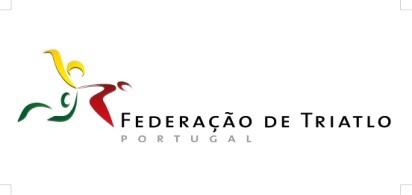 11 de Setembro de 2016Ficha de inscriçãoNome:_________________________________________________________________Data de nascimento:__________________  Contato telefónico:___________________N.º CC: ______________  NIF:______ ___________ E-mail:_______________________Prova: Individual:		Equipa:              Nome da equipa:____________________Natação: ______________    BTT: ___________________  Corrida: ________________ Atletas menores: Autorização do EE*Assinatura do Atleta e\ou do EE:____________________________________________Notas: * Atletas menores terão de ter a Autorização dos Encarregados de Educação com a devida assinatura- Mais informações ligue 914513803 ou e-mail: triatloazores@gmail.comI Triatlo Trilhos da Lagoa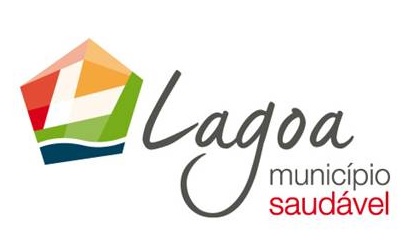 11 de Setembro de 2016Ficha de inscriçãoNome:_________________________________________________________________Data de nascimento:__________________  Contato telefónico:___________________N.º CC: ______________  NIF:______ ___________ E-mail:_______________________Prova: Individual:		Equipa:              Nome da equipa:____________________Natação: ______________    BTT: ___________________  Corrida: ________________Atletas menores: Autorização do EE*Assinatura do Atleta e\ou do EE:____________________________________________Notas:  * Atletas menores terão de ter a Autorização dos Encarregados de Educação com a devida assinatura- Mais informações ligue 914513803 ou e-mail: triatloazores@gmail.com